Босна и ХерцеговинаФедерација Босне и ХерцеговинеФедерално министарство пољопривреде,водопривреде и шумарстваХамдије Чемерлића бр. 2Сарајево 71 000Босна и ХерцеговинаФедерација Босне и ХерцеговинеФедерално министарство пољопривреде,водопривреде и шумарстваХамдије Чемерлића бр. 2Сарајево 71 000Босна и ХерцеговинаФедерација Босне и ХерцеговинеФедерално министарство пољопривреде,водопривреде и шумарстваХамдије Чемерлића бр. 2Сарајево 71 000Босна и ХерцеговинаФедерација Босне и ХерцеговинеФедерално министарство пољопривреде,водопривреде и шумарстваХамдије Чемерлића бр. 2Сарајево 71 000Босна и ХерцеговинаФедерација Босне и ХерцеговинеФедерално министарство пољопривреде,водопривреде и шумарстваХамдије Чемерлића бр. 2Сарајево 71 000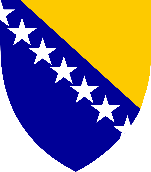 СРЗАНЕКС XIVСРЗАНЕКС XIVСРЗАНЕКС XIVСРЗАНЕКС XIVСРЗАНЕКС XIVСРЗАНЕКС XIVСРЗАНЕКС XIVСРЗАНЕКС XIVСРЗАНЕКС XIVСРЗАНЕКС XIVСРЗАНЕКС XIVСРЗАНЕКС XIVСРЗАНЕКС XIVСРЗАНЕКС XIVСРЗАНЕКС XIVСРЗАНЕКС XIVСРЗАНЕКС XIV1Спецификација фактура достављених у оквиру захтјеваСпецификација фактура достављених у оквиру захтјеваСпецификација фактура достављених у оквиру захтјеваСпецификација фактура достављених у оквиру захтјеваСпецификација фактура достављених у оквиру захтјеваСпецификација фактура достављених у оквиру захтјеваСпецификација фактура достављених у оквиру захтјеваСпецификација фактура достављених у оквиру захтјеваСпецификација фактура достављених у оквиру захтјеваСпецификација фактура достављених у оквиру захтјеваСпецификација фактура достављених у оквиру захтјеваСпецификација фактура достављених у оквиру захтјеваСпецификација фактура достављених у оквиру захтјеваСпецификација фактура достављених у оквиру захтјеваСпецификација фактура достављених у оквиру захтјеваСпецификација фактура достављених у оквиру захтјева1.1.Назив подносиоца1.2.Број клијента (БК)Број клијента (БК)Број клијента (БК)Број клијента (БК)Рб.Број фактуреБрој фактуреДатум издавањаВрста робе или услуге*Врста робе или услуге*Врста робе или услуге*Датум плаћања**Датум плаћања**Износ у КМ (са ПДВ-ом)Износ у КМ (са ПДВ-ом)Износ у КМ (са ПДВ-ом)Износ у КМ (са ПДВ-ом)Износ у КМ (без ПДВ-а)Износ у КМ (без ПДВ-а)Износ у КМ (без ПДВ-а)Износ у КМ (без ПДВ-а)1.2.3.* Навести назив само прве робе или услуге са фактуре**Износ са фактуре мора бити плаћен у цијелости, а као датум плаћања треба навести задњу уплату по фактури* Навести назив само прве робе или услуге са фактуре**Износ са фактуре мора бити плаћен у цијелости, а као датум плаћања треба навести задњу уплату по фактури* Навести назив само прве робе или услуге са фактуре**Износ са фактуре мора бити плаћен у цијелости, а као датум плаћања треба навести задњу уплату по фактури* Навести назив само прве робе или услуге са фактуре**Износ са фактуре мора бити плаћен у цијелости, а као датум плаћања треба навести задњу уплату по фактури* Навести назив само прве робе или услуге са фактуре**Износ са фактуре мора бити плаћен у цијелости, а као датум плаћања треба навести задњу уплату по фактури* Навести назив само прве робе или услуге са фактуре**Износ са фактуре мора бити плаћен у цијелости, а као датум плаћања треба навести задњу уплату по фактури* Навести назив само прве робе или услуге са фактуре**Износ са фактуре мора бити плаћен у цијелости, а као датум плаћања треба навести задњу уплату по фактури* Навести назив само прве робе или услуге са фактуре**Износ са фактуре мора бити плаћен у цијелости, а као датум плаћања треба навести задњу уплату по фактури* Навести назив само прве робе или услуге са фактуре**Износ са фактуре мора бити плаћен у цијелости, а као датум плаћања треба навести задњу уплату по фактури* Навести назив само прве робе или услуге са фактуре**Износ са фактуре мора бити плаћен у цијелости, а као датум плаћања треба навести задњу уплату по фактури* Навести назив само прве робе или услуге са фактуре**Износ са фактуре мора бити плаћен у цијелости, а као датум плаћања треба навести задњу уплату по фактури* Навести назив само прве робе или услуге са фактуре**Износ са фактуре мора бити плаћен у цијелости, а као датум плаћања треба навести задњу уплату по фактури* Навести назив само прве робе или услуге са фактуре**Износ са фактуре мора бити плаћен у цијелости, а као датум плаћања треба навести задњу уплату по фактури* Навести назив само прве робе или услуге са фактуре**Износ са фактуре мора бити плаћен у цијелости, а као датум плаћања треба навести задњу уплату по фактури* Навести назив само прве робе или услуге са фактуре**Износ са фактуре мора бити плаћен у цијелости, а као датум плаћања треба навести задњу уплату по фактури* Навести назив само прве робе или услуге са фактуре**Износ са фактуре мора бити плаћен у цијелости, а као датум плаћања треба навести задњу уплату по фактури* Навести назив само прве робе или услуге са фактуре**Износ са фактуре мора бити плаћен у цијелости, а као датум плаћања треба навести задњу уплату по фактури